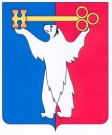 АДМИНИСТРАЦИЯ ГОРОДА НОРИЛЬСКАКРАСНОЯРСКОГО КРАЯПОСТАНОВЛЕНИЕ22.09.2021                                           г. Норильск                                                   № 447О внесении изменений в постановление Администрации города Норильска от 12.09.2018 № 353 В целях приведения постановления Администрации города Норильска от 12.09.2018 № 353 в соответствие с действующим законодательством, в целях урегулирования вопросов по размещению нестационарных торговых объектов, расположенных на земельных участках, находящихся в муниципальной собственности, в соответствии с требованиями Порядка разработки и утверждения схемы размещения нестационарных торговых объектов органами местного самоуправления муниципальных образований Красноярского края, утвержденного Приказом министерства сельского хозяйства и торговли Красноярского края от 27.09.2018 
№ 555-о «Об установлении Порядка разработки и утверждения схемы размещения нестационарных торговых объектов органами местного самоуправления муниципальных образований Красноярского края», руководствуясь Порядком внесения изменений в схему размещения нестационарных торговых объектов на территории муниципального образования город Норильск, утвержденным постановлением Администрации города Норильска от 21.10.2019 № 494, во исполнение распоряжения Администрации города Норильска от 10.08.2021 № 3948 «О подготовке изменений в схему размещения нестационарных торговых объектов на территории муниципального образования город Норильск»,ПОСТАНОВЛЯЮ:1. Внести в постановление Администрации города Норильска от 12.09.2018 
№ 353 «Об утверждении схемы размещения нестационарных торговых объектов на территории муниципального образования город Норильск» (далее – Постановление) следующие изменения:1.1. В преамбуле Постановления слова «Приказом министерства промышленности и торговли Красноярского края от 27.11.2013 № 05-95 «Об установлении Порядка разработки и утверждения схемы размещения нестационарных торговых объектов органами местного самоуправления муниципальных образований Красноярского края» заменить словами «Приказом министерства сельского хозяйства и торговли Красноярского края от 27.09.2018 № 555-о «Об установлении Порядка разработки и утверждения схемы размещения нестационарных торговых объектов органами местного самоуправления муниципальных образований Красноярского края».2. Внести в схему размещения нестационарных торговых объектов на территории муниципального образования город Норильск, утвержденную Постановлением (далее – Схема), следующие изменения:	2.1. Раздел «Центральный район» Схемы дополнить новой строкой 5 следующего содержания:2.2. Строки 5 – 83 считать строками 6 – 84 соответственно.3. Муниципальному казенному учреждению «Управление потребительского рынка и услуг» представить в министерство сельского хозяйства и торговли Красноярского края настоящее постановление в десятидневный срок со дня его издания в целях размещения на официальном сайте министерства в информационно – телекоммуникационной сети Интернет.4. Контроль исполнения пункта 3 настоящего постановления возложить на заместителя Главы города Норильска по земельно-имущественным отношениям и развитию предпринимательства.5. Опубликовать настоящее постановление в газете «Заполярная правда» и разместить его на официальном сайте муниципального образования город Норильск.Глава города Норильска                                                                                    Д.В. Карасев5Павильонв районе ул. Комсомольская, 47Е1134,091,0торговля продовольственными товарамигосударственная собственность не разграниченадо 31.07.2028